For office use only: VCE016Reviewed by: TC Date: 09/21 Creating Futures Assistant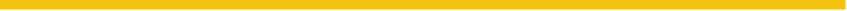 Location of Position/Department:   CE Employment Academy, Llandudno HubResponsible To:                                   Tish Calveley        Time Commitment:                            ½ day Thursday Afternoon                                                                ½ day Friday  Morning				          ½ day Friday AfternoonNumber of Placements: 	          3Purpose/Summary of Role: To support Creating Enterprise colleagues and the Pathways Project with general admin duties Description of tasks: Record employment academy visits on spreadsheet Search for job vacancies for virtual Jobs board Assist with general admin duties such as Scanning, copying, laminating and shredding Data inputting (Excel) Training & Support: Work Buddy: Tish Calveley Induction to the organisation Full training on all aspects of the role Regular updates from Employment Academy Mentor Personal Development Plan Participation in the Volunteer Rewards Programme Reimbursement of Expenses: Out of pocket expenses will be reimbursed as follows: Mileage costs @ 40p per mile from home to place of volunteering Public transport costs reimbursed on receipt of valid ticket Lunch (conditions apply) Childcare (conditions apply) How to Apply: Email: tish.calveley@creatingenterprise.org.uk or telephone 01492 588 980  Express an interest in which role you are interested in  Line Manager’s Signature:                                               Date: 